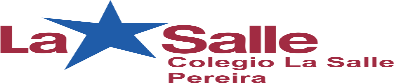 TALLER VACACIONAL ESPAÑOL GRADO 9°La importancia de transmitir adecuadamente una idea o una PALABRA“Las palabras no se las lleva el viento”, cada palabra destruye o edifica. Si tenemos presente el poder de nuestras palabras reconoceremos en el actuar la importancia de transmitir adecuadamente una idea de manera verbal o escrita, seremos más prudentes para buscar transmitir ideas o nuestro sentir de una manera correcta en cada momento, aquel que conoce el poder de las palabras presta mucha atención a su conversación y a su redacción porque sabe que en sus manos está el crear o destruir.TALLER LECTURA CRÍTICA TEXTOEn la primavera de 1876 ó 1877 su padre había emigrado a Cuba. Onofre Bouvi'la tenía en esa ocasión un año y medio; el matrimonio no había tenido más hijos todavía. Su padre era hombre parlanchín, festivo, buen cazador y algo alunado, al decir de los que le habían conocido antes de que emprendiese aquella aventura. Su madre procedía de las montañas y había bajado al valle para contraer matrimonio con Jon Bouvila; era espigada, enjuta, silenciosa, de gestos nerviosos y modales algo bruscos, aunque contenidos; antes de encanecer tenía el pelo castaño; también tenía los ojos de color gris azulado, como los de Onofre, que por lo demás se parecía físicamente a su padre. Antes del siglo XVIII los catalanes habían ido a América muy raramente, siempre como funcionarios de la Corona; a partir del siglo XVIII, sin embargo, muchos catalanes emigraron a Cuba. El dinero que estos emigrantes remitían desde la colonia había producido una acumulación de capital acumulada. Con este capital se pudo iniciar el proceso de industrialización, imprimir impulso a la economía de Cataluña, que languidecía desde los tiempos de los Reyes Católicos, don Fernando y doña Isabel. Algunos, además de enviar dinero, acababan regresando; eran los indianos enriquecidos, que edificaban mansiones extravagantes en sus aldeas (Eduardo Mendoza, La ciudad de los prodigios).EJERCICIOS1. Busque las palabras del texto que corresponde a los siguientes significados: a) muy hablador:  	b) gran cantidad de:   c) poner en marcha: d) tenía poca: 2. Complete con la palabra adecuada del texto: a) Un tipo un poco loco es un b) Una mujer esbelta es c) Los que se van a vivir a otro país se llaman 3. Forme nombres, como en el ejemplo: a) cazar-cazador b) cobrar c) vender- d)comprar- e) conducir 4. Forme verbos, como en el ejemplo: a) rico-enriquecer b) rojoc) negro- d) caro- e) pequeño5. Combine adecuadamente los elementos de la columna izquierda con los de la derecha para formar cinco palabras compuestas: Primer elemento            Segundo elemento Hispano                                      americano                                                  Trota                                           decirTecni                                            color     Contra                                         mundos Ante                                            ojos6.  ESCRIBE DOS PALABRAS QUE LE RESULTEN SONORAS (SIGNIFICADO E IMPORTANCIA)VICTORIA: Expresión que indica alegría por haber vencido al contrario en una competición o una lucha.IMPORTANCIA: PALABRAS CON CARÁCTER – IMPACTA.COMPRENSIÓN LECTORA LA SALUD REPRODUCTIVAEs un estado general de bienestar físico, mental y social en todos los aspectos relacionados con el sistema reproductivo y con sus funciones y procesos. Ello lleva implícito el derecho del hombre v la mujer a obtener información v tener acceso a métodos de su elección seguros, eficaces aceptables y económicamente asequibles en materia de planificación de la familia, así como a otros métodos de su elección para la regulación de su fecundidad, que no estén legalmente prohibidos, y el derecho de la mujer a tener acceso a los servicios de atención de la salud que propician los embarazos y los partos sin riesgo. La atención de la salud reproductiva incluye la salud sexual, cuyo objetivo es el desarrollo de la vida y de las relaciones personales.1. La salud reproductiva implica:
a)  La regulación de la fecundidad
b)  Libertad de elección de métodos
c)  Las relaciones personales
d)  Papel activo de los servicios públicos
e)  Prohibir legalmente métodos
2. ¿Cuál es el tema central del texto anterior?
a)  La salud reproductiva
b)  Los embarazos y los partos
c)  La fecundación
d)  Servicios de salud y la salud sexual
e)  Métodos legales de reproducción
3. ¿Cuál de las siguientes afirmaciones es verdadera?
a)  La salud reproductiva está incluida en la salud sexual.
b)  EI desarrollo de la vida es un objetivo de la salud sexual.
c) Los servicios de salud deben propiciar los embarazos, partos y abortos.
d)  Los métodos seguros y eficaces no son asequibles económicamente.
e)  Sólo la mujer tiene derecho a obtener información sobre planificación
4.  ¿Cuál de las siguientes es una idea que no está expresada en el texto?
a) Las relaciones personales son un objetivo de la salud sexual.
b) El hombre y la mujer tienen derecho a acceder a los servicios de salud que propicien los partos.
c) La salud reproductiva está relacionada con el sistema reproductivo y con sus funciones y procesos.
d)  Hombres y mujeres deben tener acceso a métodos seguros de planificación familiar.
e)  El estado general del bienestar social, mental y físico con el sistema reproductivo en todos sus aspectos es la salud reproductiva.TEXTO 2: EL AMOR Antes de comenzar el examen del aspecto psicológico del egoísmo y del amor a sí mismo, debemos destacar la falacia lógica que implica la tesis de que el amor a los demás y el amor a uno mismo se excluyen recíprocamente. Si es una virtud amar al prójimo como a uno mismo, debe serlo también y no un vicio que me ame a mí mismo, puesto que también yo soy un ser humano. No hay ningún concepto del hombre en el que el yo no esté incluido.Una doctrina que proclama tal exclusión demuestra ser intrínsecamente contradictoria. La idea expresada en el precepto bíblico "Ama a tu prójimo como a ti mismo", implica que el respeto por la propia integridad y unicidad, el amor y la comprensión del propio sí mismo, no pueden separarse del respeto, el amor y la comprensión al otro. El amor a sí mismo está inseparablemente ligado al amor a cualquier otro ser.5.  En el texto, el término examen significa
A) cuestionamiento.
B) análisis.
C) prueba.
D) explicación.
E) pregunta.
6. El amor a sí mismo es importante porque
A) es una virtud divina.
B) es de índole psicológica.
C) nos permite evitar las falacias.
D) nos permite amar a los demás.
E) es un concepto excluyente.
7. Si el hombre no se amara a sí mismo, entonces
A) no podría amar a los demás.
B) no caería en el egoísmo.
C) respetaría a la sociedad.
D) cumpliría con el precepto bíblico.
E) no respetaría la integridad personal.
8.  ¿Cuál de los siguientes enunciados resume mejor el texto?
A) Es una virtud que yo ame a los demás y a mí mismo.
B) Comprender al otro es una virtud humana.
C) Si amo a los demás resulta que no puedo amarme a mí mismo.
D) Yo debo amar, respetar y comprenderme siempre a  mí mismo.
E) El amor a sí mismo implica amar a los demás.
9. ¿Cuál de los siguientes enunciados es incompatible con lo argumentado en el texto?
A) Todo concepto del ser humano necesariamente  me incluye a mí mismo.
B) Es una falacia lógica excluir el amor a los demás del amor a sí mismo.
C) No puede separarse el amor al prójimo y el amor a mí mismo.
D) Se debe amar a los demás más que a uno mismo.
E) Excluirse  a sí mismo del prójimo es contradictorio. Cambia la palabra DOCTRINA sin cambiar su contexto:PremisaConclusión MétodoExplicación DefiniciónLINKS: ORTOGRAFÍAhttps://www.edu.xunta.gal/centros/iesalexandreboveda/node/234GRAMÁTICA:https://www.cerebriti.com/juegos-de-gram%C3%A1tica/tag/mas-recientes/COMPRENSION LECTORA: https://www.julianmarquina.es/7-aplicaciones-para-trabajar-la-comprension-lectora-de-los-peques-desde-casa/